ОСОБЕННОСТИ И СОВРЕМЕННЫЕ ТЕНДЕНЦИИ АНТИКРИЗИСНОГО УПРАВЛЕНИЯ В МИРОВОЙ ЭКОНОМИКЕФИО преподавателя: Зубенко Андрей ВячеславовичМесто дисциплины в учебном плане: дисциплина по выбору, 4 триместрКраткое содержание дисциплины: генезис экономической модели мира: от Античности до современности; экономические циклы теория технологических зон; условия, предпосылки и результаты мировых экономических кризисов; особенности и современные тенденции антикризисного управления в мировой экономике; антикризисное управление, мотивация и развитие персонала.Общая трудоемкость дисциплины составляет: 3 зачетные единицы, 108 часа.Промежуточная аттестация по дисциплине проводится в форме устного опроса.Аннотация. Интерактивный авторский курс, посвященный анализу генезиса экономической модели мира (экономическая история мира – от Античности до современности), причин и последствий крупнейших экономических кризисов (1907, 1929-1933, 1970-х), а также причин текущего глобального экономического кризиса, а также возможных путей выхода из него как на микро-, так и на макроуровне. Курс включает в себя изучение мирового и российского опыта антикризисного управления предприятиями (включая кредитные организации), моделирование антикризисных методов и решений, рассматривает теоретические и практические аспекты управления, мотивации и развития персонала в условиях кризиса. Отдельно рассматриваются вопросы психологии кризисных ситуаций и действий в условиях неопределенности.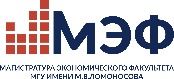 Особенности и современные тенденции антикризисного управления в мировой экономике. Аннотация